Тема: Животные. Цвета.Проговорите с детьми, как разговаривают животные.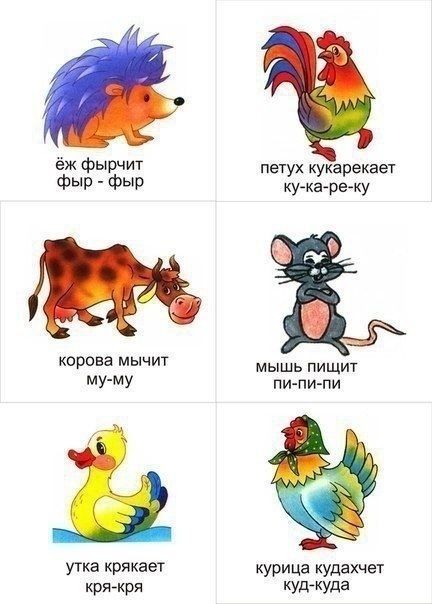 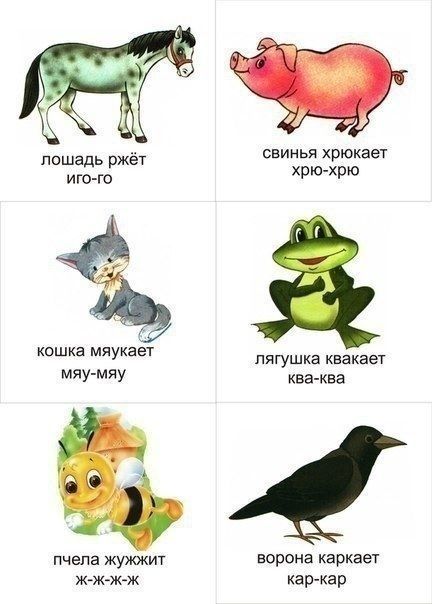 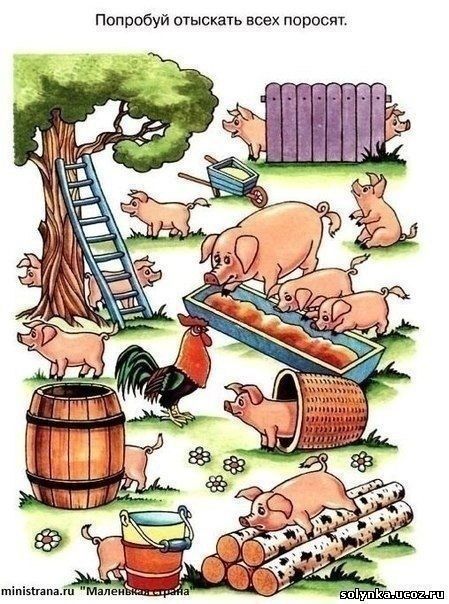 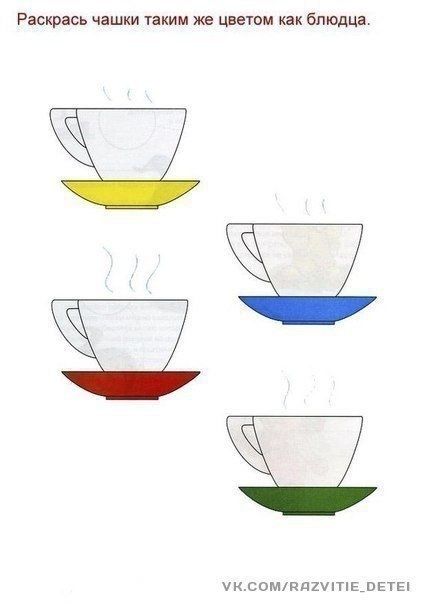 